STBBI fill in the blank notesSTBBI’s stand’s for _____________________________________________________________________These infections are spread by having _________________ sex,  _________ contact and sharing _________     (use a __________________!!!) and with contact with body fluids like _______________ (Never share ______________for drugs or needles for _________ or ______________.)These infections can be very slow in growing and even asymptomatic. This means you ______________________________________________________________.Some are caused by ________________. These can be treated with ________________. Many of these diseases are rapidly becoming antibiotic__________________________.Some are caused by ____________________ and can be treated by ____________ medication. Topical means ____________________________________________Some are caused by ___________ and can be treated by ___________________ medsSome are caused by _______________________ and they _______________ be cured. Some can be _______________________with vaccines.Bacterial: The best way to treat STBBI’s is __________________…..Use_________Chlamydia: common in both men and women, often ____________________, causes ___________________, is treatable. 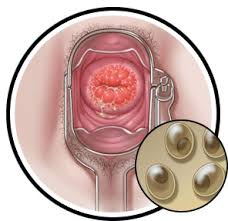 Gonorrhea: common in young adults and teens, _________________________, can cause infertility, ___________ and __________ and very dangerous for ____________. Can cause them ________________________. Treatable. 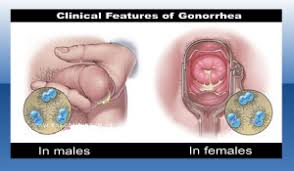 Syphilis: common in women and men between ___________________. Can be ________________ but is rapidly becoming ________________ to antibiotics. Very _____________ if left untreated. Causes lesions in __________,________________, ________ and blood vessels can be passed to ___________ cause _____________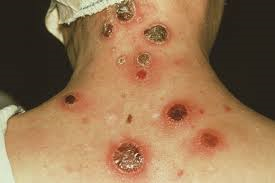 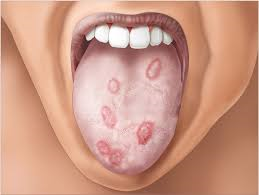 Viral: These infections _________________ easily. The best form of treatment is________________________. Use a ____________ and get a ______________________HIV/ AIDS: this virus attacks the _____________ system so you can’t fight off other diseases like pneumonia and TB. It is eventually _________. The treatment only slows down the process. _____________Hepatitis B: causes __________ failure, jaundice, __________. This one is somewhat treatable. There is a _______________________to protect you against it.Herpes: a virus that causes ____________ in both your mouth and ____________ areas. Meds. treat _______________ which last about a week but the ___________________________. You can experience flair ups several times a year.Human Papilloma Virus (__________): Causes _______________. And leads to cancer of the _________, _________ and ________. Warts can be treated but can ______________. There is a _____________________. 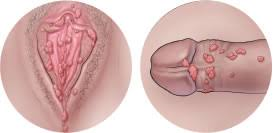 Parasites: the best way to treat these is ____________. Use ______________.Pubic lice and scabies: these are tiny _________ ( like little spiders)Pubic lice live in the _________ of your _______ hair  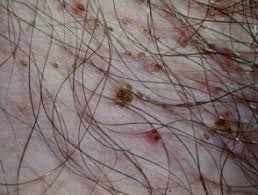 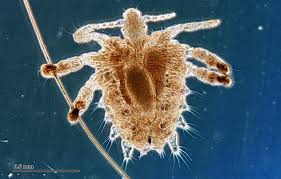 Scabies lives __________________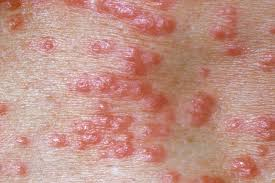 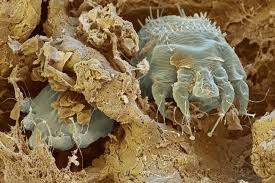 Both cause _________ and _____________Both are treatable with ___________ containing ________________ medications.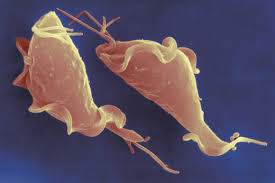 Trichomonas vaginitis: a __________________(that means a single celled animal) that causes a ___________________________ from the vulva. Treatable with medication. Can be spread without sexual contact.Fungal infections. The best treatment is ______________. Use _______________Yeast infection: causes a __________________________. Lots of ___________________ and discomfort.Treatable with ________________ and topical cream ._________ always ___________________ with sexual contact.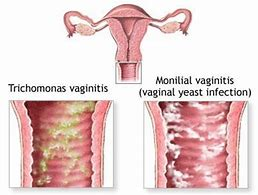 Blue waffle: completely 100% made up. It is not real. Fake news, urban. Don’t believe any of it.Take away:Contraceptive methods: stop you from getting ______________, you may use many ________________________ in your lifetime.Condoms: Help ________________________. Be safer use both.It’s very important to be in a _____________________________ if you want to get pregnant.